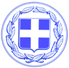 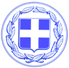                       Κως, 13 Φεβρουαρίου 2018ΔΕΛΤΙΟ ΤΥΠΟΥΘΕΜΑ : “Διαγωνισμός για 17 θέσεις μόνιμου προσωπικού στη ΔΕΥΑΚ.”Αναρτήθηκε στον ΑΣΕΠ η προκήρυξη 3Κ/2018 για την πλήρωση των κάτωθι 17 θέσεων Ιδιωτικού δικαίου Αορίστου Χρόνου στην ΔΕΥΑ ΚΩ:2 ΤΕ ΜΗΧΑΝΟΛΟΓΩΝ - ΗΛΕΚΤΡΟΛΟΓΩΝ Ή ΗΛΕΚΤΡΟΝΙΚΩΝ ΜΗΧΑΝΙΚΩΝ2 ΔΕ ΤΕΧΝΙΤΩΝ ΥΔΡΑΥΛΙΚΩΝ2 ΔΕ ΤΕΧΝΙΤΩΝ ΗΛΕΚΤΡΟΛΟΓΩΝ2 ΔΕ ΔΙΟΙΚΗΤΙΚΩΝ2 ΔΕ ΣΥΝΤΗΡΗΤΩΝ ΜΗΧ/ΚΩΝ ΕΓΚΑΤΑΣΤΑΣΕΩΝ2 ΔΕ ΚΑΤΑΜΕΤΡΗΤΩΝ5 ΥΕ ΕΡΓΑΤΩΝΤο ΦΕΚ της προκήρυξης έχει αναρτηθεί στην ιστοσελίδα του ΑΣΕΠ (www.asep.gr) και διατίθεται δωρεάν από το Εθνικό Τυπογραφείο (Καποδιστρίου 34, Αθήνα) και από το Γραφείο Εξυπηρέτησης Πολιτών του ΑΣΕΠ (Πουλίου 6, Αθήνα).Οι υποψήφιοι πρέπει να συμπληρώσουν και να υποβάλουν ηλεκτρονική αίτηση συμμετοχής ακολουθώντας τις οδηγίες που παρέχονται στην Προκήρυξη (Παράρτημα ΣΤ΄).Η προθεσμία υποβολής των ηλεκτρονικών αιτήσεων συμμετοχής στη διαδικασία έχει ως ακολούθως:●Για τις κατηγορίες Πανεπιστημιακής και Τεχνολογικής Εκπαίδευσης αρχίζει στις 26 Φεβρουαρίου ημέρα Δευτέρα και λήγει στις 13 Μαρτίου 2018, ημέρα Τρίτη και ώρα 14:00.●Για την κατηγορία Δευτεροβάθμιας Εκπαίδευσης αρχίζει στις 20 Φεβρουαρίου ημέρα Τρίτη και λήγει στις 7 Μαρτίου 2018, ημέρα Τετάρτη και ώρα 14:00.●Για την κατηγορία Υποχρεωτικής Εκπαίδευσης αρχίζει στις 8 Μαρτίου ημέρα Πέμπτη και λήγει στις 23 Μαρτίου 2018, ημέρα Παρασκευή και ώρα 14:00.Η υπογεγραμμένη εκτυπωμένη μορφή της ηλεκτρονικής αίτησης με τα απαιτούμενα κατά περίπτωση δικαιολογητικά υποβάλλονται στο ΑΣΕΠ ταχυδρομικά με συστημένη επιστολή στη διεύθυνση:Α.Σ.Ε.Π.Αίτηση για την Προκήρυξη 3Κ/2018Τ.Θ. 14308Αθήνα Τ.Κ. 11510αναγράφοντας στο φάκελο την κατηγορία Π.Ε. ή Τ.Ε. ή Δ.Ε. ή Υ.Ε. της οποίας θέσεις διεκδικούν.Η προθεσμία αποστολής της υπογεγραμμένης εκτυπωμένης μορφής της ηλεκτρονικής αίτησης με τα απαιτούμενα, κατά περίπτωση, δικαιολογητικά λήγει ως εξής:●Για τις κατηγορίες Πανεπιστημιακής και Τεχνολογικής Εκπαίδευσης, με την πάροδο της 16ης Μαρτίου 2018, ημέρας Παρασκευής.●Για την κατηγορία Δευτεροβάθμιας Εκπαίδευσης, με την πάροδο της 12ης Μαρτίου 2018, ημέρας Δευτέρας.●Για την κατηγορία Υποχρεωτικής Εκπαίδευσης, με την πάροδο της 27ης Μαρτίου 2018, ημέρας Τρίτης.Ο υπερσύνδεσμος της προκήρυξης είναι :http://www.asep.gr/webcenter/portal/asep/%CE%91%CE%BD%CE%B1%CE%BA%CE%BF%CE%AF%CE%BD%CF%89%CF%83%CE%B7?var=ucmserver%23dDocName%3AVDCCMS01.ASEP.020819&_afrLoop=4911241091478552&_adf.ctrl-state=1dt9dkub7k_174#!%40%40%3Fvar%3Ducmserver%2523dDocName%253AVDCCMS01.ASEP.020819%26_afrLoop%3D4911241091478552%26_adf.ctrl-state%3D1dt9dkub7k_178Γραφείο Τύπου Δήμου Κω